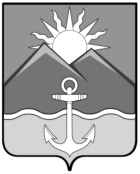 ДУМА ХАСАНСКОГО МУНИЦИПАЛЬНОГО ОКРУГАПРИМОРСКОГО КРАЯ		РЕШЕНИЕ                                                                 пгт Славянка01.12.2022                                                                                                                           №  47Об объявлении конкурса на замещение должности главы Хасанскогомуниципального округа Приморского краяВ соответствии с  Федеральным законом от 06.10.2003 № 131-ФЗ «Об общих принципах организации местного самоуправления в Российской Федерации», Законом Приморского края от 22.04.2022 № 80-КЗ «О Хасанском муниципальном округе Приморского края», Уставом Хасанского муниципального округа Приморского края, Нормативным правовым актом от 01.12.022 года № 11-НПА «О Положении о порядке проведения конкурса на замещение должности главы Хасанского муниципального округа Приморского края» Дума Хасанского муниципального округа Приморского краяРЕШИЛА:1. Объявить конкурс на замещение должности главы Хасанского муниципального округа Приморского края.2. Дата и время проведения конкурса: I этап - 27 декабря 2022 года в 11 часов 00 минут.Место проведения: 692701, Приморский край, Хасанский район, пгт. Славянка,                  ул. Молодежная, д. 1, каб. 419.  II этап – 27 декабря 2022 года.Решение о месте и времени проведения второго этапа конкурса принимается конкурсной комиссией по итогам первого этапа конкурса.3. Установить:Срок приема документов: со 5 декабря 2022 года по 26 декабря 2022 года.Место и время приема документов, подлежащих представлению в конкурсную комиссию: 692701, Приморский край, Хасанский район, пгт. Славянка,  ул. Молодежная, д. 1, каб. 223.  Прием документов осуществляется с понедельника по пятницу -                                        с 08 час. 15 мин. до 12 час. 15 мин., кроме выходных и праздничных дней.Контактный телефон: 8(42231) 47-5-48.4. Установить следующие условия проведения конкурса:4.1. Гражданин, изъявивший желание участвовать в конкурсе на замещение должности главы Хасанского муниципального округа Приморского края, должен своевременно и в полном объеме предоставить в конкурсную комиссию документы, перечисленные в части 3 статьи 4 Положения о порядке проведения конкурса на замещение должности главы Хасанского муниципального округа Приморского края, утвержденного Нормативным правовым актом от 01.12.2022 года № 11-НПА «О Положении о порядке проведения конкурса на замещение должности главы Хасанского муниципального округа Приморского края», а также должен достигнуть возраста 21 года на день проведения конкурса.Документы представляются кандидатом лично и принимаются при предъявлении паспорта гражданина Российской Федерации.4.2. Не допускаются к участию в конкурсе граждане:1) не достигшие возраста 21 года на день проведения конкурса;2) признанные недееспособными решением суда, вступившим в законную силу;3) находящиеся на день проведения конкурса в местах лишения свободы по приговору суда;4) осужденные к лишению свободы за совершение тяжких и (или) особо тяжких преступлений и имеющие на день проведения конкурса неснятую и непогашенную судимость за указанные преступления;5) осужденные к лишению свободы за совершение тяжких преступлений, судимость которых снята или погашена, - до истечения десяти лет со дня снятия или погашения судимости на день проведения конкурса;6) осужденные к лишению свободы за совершение особо тяжких преступлений, судимость которых снята или погашена, - до истечения пятнадцати лет со дня снятия или погашения судимости на день проведения конкурса;7) осужденные за совершение преступлений экстремистской направленности, предусмотренных Уголовным кодексом Российской Федерации, и имеющие на день проведения конкурса неснятую и непогашенную судимость за указанные преступления, если на таких лиц не распространяется действие подпунктов 5 и 6 настоящего пункта;8) подвергнутые административному наказанию за совершение административных правонарушений, предусмотренных статьями 20.3 и 20.29 Кодекса Российской Федерации об административных правонарушениях, если на день проведения конкурса лицо считается подвергнутым административному наказанию;9) в случае прекращения гражданства Российской Федерации либо гражданства иностранного государства - участника международного договора Российской Федерации, в соответствии с которым иностранный гражданин имеет право быть избранным в органы местного самоуправления, наличия гражданства (подданства) иностранного государства либо вида на жительство или иного документа, подтверждающего право на постоянное проживание на территории иностранного государства гражданина Российской Федерации либо иностранного гражданина, имеющего право на основании международного договора Российской Федерации быть избранным в органы местного самоуправления, если иное не предусмотрено международным договором Российской Федерации;10) в случае представления подложных документов или заведомо ложных сведений;11) имеющие на день проведения конкурса ограничения пассивного избирательного права для избрания выборным должностным лицом местного самоуправления.Сведения, представленные гражданином для участия в конкурсе должны быть достоверными и подвергаются проверке в установленном законодательством Российской Федерации порядке.Несвоевременное и (или) неполное представление документов является основанием для отказа гражданину в приеме документов для участия в конкурсе.Кандидатами на должность главы округа не могут являться члены конкурсной комиссии по проведению конкурса на замещение должности главы Хасанского муниципального округа Приморского края.4.3.Конкурс проходит в два этапа.На первом этапе конкурсная комиссия проводит проверку достоверности сведений, представленных кандидатом, за исключением сведений, представленных кандидатом, о своих доходах, расходах, об имуществе и обязательствах имущественного характера, о доходах, расходах, об имуществе и обязательствах имущественного характера своих супруги (супруга) и несовершеннолетних детей, а также проверку соответствия кандидатов установленным требованиям на основании представленных ими документов. Изучение указанных документов и информации осуществляется в отсутствие кандидатов.На втором этапе конкурса конкурсная комиссия проводит оценку профессиональных и личностных качеств кандидатов, допущенных к участию во втором этапе конкурса, их умений, знаний, навыков на основании представленных документов и по результатам индивидуального собеседования.5. Утвердить текст объявления о проведении конкурса на замещение должности главы Хасанского муниципального округа Приморского края (приложение).6. Опубликовать настоящее решение в Бюллетене муниципальных правовых актов Хасанского муниципального района  и разместить на официальном сайте Думы Хасанского муниципального района в информационно-телекоммуникационной сети «Интернет».7. Лицо, ответственное за составление Акта  приема документов для участия в конкурсе на замещение должности главы Хасанского муниципального округа, регистрацию полученных документов в Журнале регистрации заявлений об участии в конкурсе на замещение должности главы Хасанского муниципального округа – заместитель председателя Думы Хасанского муниципального округа Войтюк Руслан Борисович.8. Настоящее решение вступает в силу со дня его принятия.Председатель Думы                                                                                                  Н.В. КарповаПриложение к решению Думы Хасанского муниципального округа Приморского краяот 01.12.2022 г. № 47ОБЪЯВЛЕНИЕо проведении конкурса на замещение должности главы Хасанского муниципального округа Приморского края	Дума Хасанского муниципального округа Приморского края объявляет конкурс на замещение должности главы Хасанского муниципального округа Приморского края.Конкурс проводится в два этапа.Дата проведения первого этапа конкурса – 27 декабря 2022 года в 11 часов 00 минут.Дата проведения второго этапа конкурса 27 декабря 2022 года.Решение о месте и времени проведения второго этапа конкурса принимается конкурсной комиссией по итогам первого этапа конкурса.Место проведения первого этапа конкурса: Место проведения: 692701, Приморский край, Хасанский район, пгт. Славянка, ул. Молодежная, д. 1, каб. 419, Дума Хасанского муниципального округа Приморского края.Срок приема документов: со 5 декабря 2022 года по 26 декабря 2022 года.Место и время приема документов, подлежащих представлению в конкурсную комиссию: 692701, Приморский край, Хасанский район, пгт. Славянка,  ул. Молодежная, д. 1, каб. 223.  Прием документов осуществляется с понедельника по пятницу -                                        с 08 час. 15 мин. до 12 час. 15 мин., кроме выходных и праздничных дней.Контактный телефон: 8(42331) 47-5-48.Право на участие в конкурсе имеют граждане Российской Федерации, достигшие возраста 21 года. УСЛОВИЯ конкурса:	Не допускаются к участию в конкурсе граждане:1) не достигшие возраста 21 года на день проведения конкурса;2) признанные недееспособными решением суда, вступившим в законную силу;3) находящиеся на день проведения конкурса в местах лишения свободы по приговору суда;4) осужденные к лишению свободы за совершение тяжких и (или) особо тяжких преступлений и имеющие на день проведения конкурса неснятую и непогашенную судимость за указанные преступления;5) осужденные к лишению свободы за совершение тяжких преступлений, судимость которых снята или погашена, - до истечения десяти лет со дня снятия или погашения судимости на день проведения конкурса;6) осужденные к лишению свободы за совершение особо тяжких преступлений, судимость которых снята или погашена, - до истечения пятнадцати лет со дня снятия или погашения судимости на день проведения конкурса;7) осужденные за совершение преступлений экстремистской направленности, предусмотренных Уголовным кодексом Российской Федерации, и имеющие на день проведения конкурса неснятую и непогашенную судимость за указанные преступления, если на таких лиц не распространяется действие подпунктов 5 и 6 настоящего пункта;8) подвергнутые административному наказанию за совершение административных правонарушений, предусмотренных статьями 20.3 и 20.29 Кодекса Российской Федерации об административных правонарушениях, если на день проведения конкурса лицо считается подвергнутым административному наказанию;9) прекращения гражданства Российской Федерации либо гражданства иностранного государства - участника международного договора Российской Федерации, в соответствии с которым иностранный гражданин имеет право быть избранным в органы местного самоуправления, наличия гражданства (подданства) иностранного государства либо вида на жительство или иного документа, подтверждающего право на постоянное проживание на территории иностранного государства гражданина Российской Федерации либо иностранного гражданина, имеющего право на основании международного договора Российской Федерации быть избранным в органы местного самоуправления, если иное не предусмотрено международным договором Российской Федерации;10) в случае представления подложных документов или заведомо ложных сведений;11) имеющие на день проведения конкурса ограничения пассивного избирательного права для избрания выборным должностным лицом местного самоуправления.Гражданин, изъявивший желание участвовать в конкурсе, представляет в конкурсную комиссию следующие документы:Гражданин, изъявивший желание участвовать в конкурсе, представляет в конкурсную комиссию следующие документы:1) личное заявление на участие в конкурсе по форме согласно приложению 1 к Положению о порядке проведения конкурса на замещение должности главы Хасанского муниципального округа, утвержденному Нормативным правовым актом от 01.12.2022 года № 11-НПА ««О Положении о порядке проведения конкурса на замещение должности главы Хасанского муниципального округа Приморского края»;2) собственноручно заполненную и подписанную анкету по форме, установленной приложением 2 к Положению о порядке проведения конкурса на замещение должности главы Хасанского муниципального округа, утвержденному Нормативным правовым актом от 01.12.2022 года № 11-НПА ««О Положении о порядке проведения конкурса на замещение должности главы Хасанского муниципального округа Приморского края» ;3) копию паспорта;4) копию документа об образовании;5) копию трудовой книжки и (или) сведения о трудовой деятельности, оформленные в установленном законодательством порядке;6) копию документа, подтверждающего регистрацию в системе индивидуального (персонифицированного) учета;7) копию свидетельства о постановке физического лица на учет в налоговом органе по месту жительства на территории Российской Федерации;8) копии документов воинского учета - для граждан, пребывающих в запасе, и лиц, подлежащих призыву на военную службу;9) справку об отсутствии (наличии) судимости;10) согласие на обработку персональных данных по форме согласно приложению 3 к Положению о порядке проведения конкурса на замещение должности главы Хасанского муниципального округа, утвержденному Нормативным правовым актом от 01.12.2022 года № 11-НПА «О Положении о порядке проведения конкурса на замещение должности главы Хасанского муниципального округа Приморского края»;По желанию гражданина им могут быть представлены документы о дополнительном профессиональном образовании, о присвоении ученой степени, ученого звания, о награждении наградами и присвоении почетных званий и иные документы, характеризующие его личность и профессиональную подготовку.Сведения, представленные гражданином для участия в конкурсе, подвергаются проверке в установленном законодательством Российской Федерации порядке.Несвоевременное и (или) неполное представление документов является основанием для отказа гражданину в приеме документов для участия в конкурсе.На основании представленных документов конкурсная комиссия принимает решение о допуске гражданина либо об отказе в допуске к участию в конкурсе.При определении результатов конкурса комиссией учитываются:наличие у кандидата высшего образования;наличие у кандидата дополнительного профессионального образования, ученой степени, ученого звания, наград и почетных званий;наличие у кандидата стажа работы не менее пяти лет на руководящих должностях (руководитель, заместитель руководителя организации) в организациях, независимо от их организационно-правовой формы, осуществляющих деятельность в сфере финансов, права, промышленного производства, иных отраслях экономики, социальной сферы, либо наличие не менее трех лет стажа на должностях муниципальной службы высшей группы, либо должностях государственной гражданской службы категории "руководители" высшей или главной группы либо категории "специалисты" главной группы;знание кандидатами Конституции Российской Федерации, Устава Приморского края, Устава Хасанского муниципального округа, а также федеральных законов, иных нормативных правовых актов Российской Федерации, законов Приморского края, иных нормативных правовых актов Приморского края, принимаемых Губернатором Приморского края и Администрацией Приморского края, муниципальных правовых актов Хасанского муниципального округа;наличие у кандидатов навыков организации и планирования работы, контроля, анализа и прогнозирования последствий принимаемых решений, владения информационными технологиями, пользования офисной техникой и программным обеспечением, редактирования документации, организационные и коммуникативные навыки, навыки координирования управленческой деятельности, оперативного принятия и реализации управленческих решений, ведения деловых переговоров и публичного выступления.За получением дополнительной информации о конкурсе обращаться в Думу Хасанского муниципального округа Приморского края по телефону 8(42331) 47-5-48 или по адресу: 692701, Приморский край, Хасанский район, пгт. Славянка,  ул. Молодежная, д. 1, каб. 223 с понедельника по пятницу -                                        с 08 час. 15 мин. до 12 час. 15 мин., кроме выходных и праздничных дней.  E-mail: duma_hasan@rambler.ruНа официальном сайте  Думы Хасанского муниципального района https://duma-hmr.ru в разделе «Конкурс на замещение должности главы Хасанского муниципального округа Приморского края», можно ознакомиться с Положением о порядке проведения конкурса на замещение должности главы Хасанского муниципального округа Приморского края, утвержденным Нормативным правовым актом от 01.12.2022 № 11-НПА.Расходы, связанные с участием в конкурсе (проезд к месту проведения конкурса и обратно, проживание и др.), осуществляются кандидатами за счет собственных средствЛицо, ответственное за составление Акта  приема документов для участия в конкурсе на замещение должности главы Хасанского муниципального округа, регистрацию полученных документов в Журнале регистрации заявлений об участии в конкурсе на замещение должности главы Хасанского муниципального округа – заместитель председателя Думы Хасанского муниципального округа Войтюк Руслан Борисович.